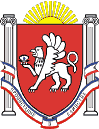 Новоандреевский сельский совет Симферопольского районаРеспублики Крым39 сессия  1 созываРЕШЕНИЕ с. Новоандреевка				      № 68/16    		                         от 30.12.2016Об отмене решения 15 сессии Новоандреевского сельского совета Симферопольского района Республики Крым № 80/15 от 27.04.2015г. «Об утверждении перечня муниципальных услуг»В соответствии с федеральными законами от 06.10.2003 № 131-ФЗ "Об общих принципах организации местного самоуправления в Российской Федерации", от 27.07.2010 № 210-ФЗ "Об организации предоставления государственных и муниципальных услуг", руководствуясь Уставом муниципального образования Новоандреевского сельское поселение Симферопольского района Республики Крым, постановлением администрации Новоандреевского сельского поселения № 131 от 02.12.2016г. Об утверждении положения о порядке формирования и ведения Реестра муниципальных услуг (функций), предоставляемых (исполняемых) администрацией Новоандреевского сельского поселения Симферопольского района Республики Крым, учитывая что реестр муниципальных услуг утверждается постановлением администрации Новоандреевского сельского поселения.Новоандреевский  сельский совет РЕШИЛ :Отменить решение 15 сессии Новоандреевского сельского совета Симферопольского района Республики Крым № 80/15 от 27.04.2015г. «Об утверждении перечня муниципальных услуг»Администрации Новоандреевского сельского поселения утвердить перечень муниципальных услуг в соответствии с действующим законодательством.Обнародовать настоящее решение на официальном сайте Новоандреевского сельского поселения (новоандреевка.рф), а также разместить настоящее решение на информационном стенде администрации Новоандреевского сельского поселения (первый этаж здания администрации Новоандреевского сельского поселения, расположенного по адресу: Симферопольский р-н., с. Новоандреевка, ул. Победы 36),Настоящее решение вступает в силу со дня обнародованияПредседатель Новоандреевского сельского советаГлава администрации Новоандреевского сельского поселения					В.Ю. Вайсбейн